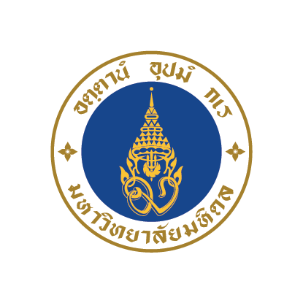 PRE-SEED FUND APPLICATION FORM (PF: 01)ลายมือชื่อ………………………………………														(……………………………………….)                                                                                                  หัวหน้าโครงการลายมือชื่อ………………………………………														(……………………………………….)                                                                                                    หัวหน้าส่วนงาน/คณะ/สถาบัน1. ข้อมูลเบื้องต้นของผู้ขอรับทุน1.1ชื่อ-นามสกุลตำแหน่ง ..................................................ที่อยู่...........................................................................................................................อีเมล์.......................................เบอร์โทรศัพท์.............................................................................................................ตำแหน่ง ..................................................ที่อยู่...........................................................................................................................อีเมล์.......................................เบอร์โทรศัพท์.............................................................................................................1.2ส่วนงานต้นสังกัด    1.3     ทีมงานหลัก (ระบุ ชื่อ-นามสกุล ตำแหน่ง สังกัด ที่อยู่ อีเมล์ โทรศัพท์ การศึกษา ประสบการณ์/ความเชี่ยวชาญ ความรับผิดชอบในโครงการ)    1.3     ทีมงานหลัก (ระบุ ชื่อ-นามสกุล ตำแหน่ง สังกัด ที่อยู่ อีเมล์ โทรศัพท์ การศึกษา ประสบการณ์/ความเชี่ยวชาญ ความรับผิดชอบในโครงการ)2. ข้อมูลเบื้องต้นเกี่ยวกับโครงการที่จะขอรับการสนับสนุน2. ข้อมูลเบื้องต้นเกี่ยวกับโครงการที่จะขอรับการสนับสนุนABOUT YOU2.1 ชื่อโครงการ2.1 ชื่อโครงการ2.2 โครงการที่ขอรับการสนับสนุน อยู่ในช่วงใด 2.2 โครงการที่ขอรับการสนับสนุน อยู่ในช่วงใด                                        Initial proof of Concept/find target market/business plan                                          Initial proof of Concept/find target market/business plan                                          Working Prototype                                        Working Prototype                                        Engineering Prototype                                       Engineering Prototype                                       Pre-Commercial Demonstration                                       Pre-Commercial Demonstration2.3 วงเงินที่ขอรับการสนับสนุน (50,000-1,500,000 บาท)2.3 วงเงินที่ขอรับการสนับสนุน (50,000-1,500,000 บาท)2.4 ระยะเวลาโครงการ (6 เดือน- 36 เดือน)2.4 ระยะเวลาโครงการ (6 เดือน- 36 เดือน)ระยะเวลาเริ่มต้นโครงการ                                              ระยะเวลาสิ้นสุดโครงการระยะเวลาเริ่มต้นโครงการ                                              ระยะเวลาสิ้นสุดโครงการ2.5 ข้อมูลเกี่ยวกับทรัพย์สินทางปัญญา (ถ้ามี) 2.5 ข้อมูลเกี่ยวกับทรัพย์สินทางปัญญา (ถ้ามี)                                                                     ไม่ยื่นขอรับสิทธิบัตร/อนุสิทธิบัตร                                                                       ไม่ยื่นขอรับสิทธิบัตร/อนุสิทธิบัตร                                                                       ยื่นขอรับสิทธิบัตร/อนุสิทธิบัตร                                                                เมื่อวันที่ ..................................ประเทศ..........................................                                                                    ยื่นขอรับสิทธิบัตร/อนุสิทธิบัตร                                                                เมื่อวันที่ ..................................ประเทศ..........................................                                                                    ได้รับสิทธิบัตร/อนุสิทธิบัตร                                                              เมื่อวันที่ .................................ประเทศ...........................................                                                                    ได้รับสิทธิบัตร/อนุสิทธิบัตร                                                              เมื่อวันที่ .................................ประเทศ...........................................2.6 โปรดอธิบายวัตถุประสงค์หลักในการขอรับทุน pre-seed fund เมื่อโครงการนี้เสร็จสิ้นแล้ว ท่านวางเป้าหมายว่าจะดำเนินการอย่างไรต่อไป2.6 โปรดอธิบายวัตถุประสงค์หลักในการขอรับทุน pre-seed fund เมื่อโครงการนี้เสร็จสิ้นแล้ว ท่านวางเป้าหมายว่าจะดำเนินการอย่างไรต่อไป